ВАРИАНТ 8Часть 1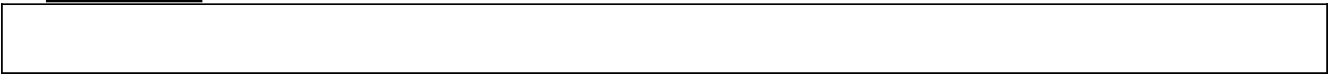 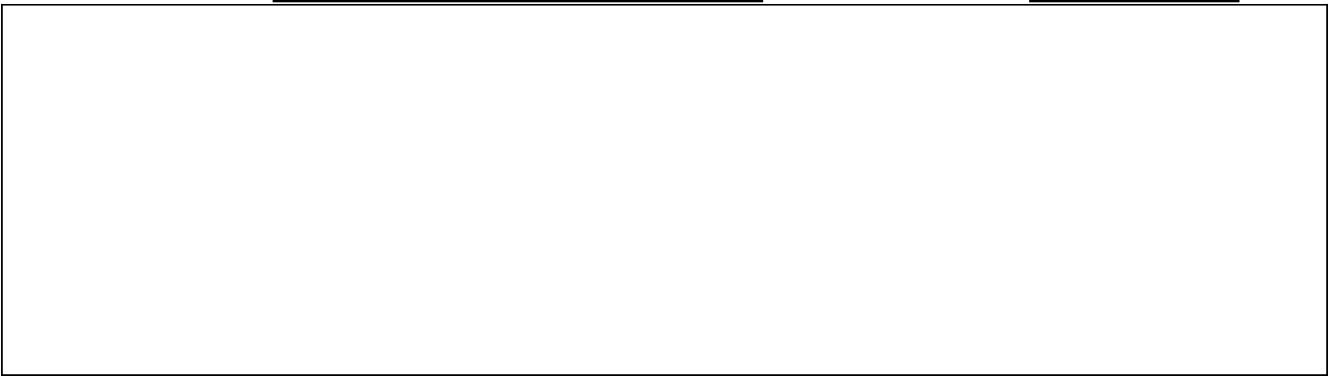 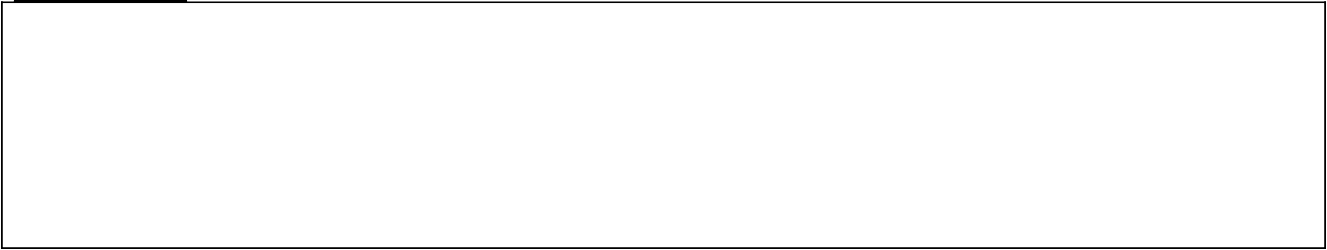 Скажите два предложения, в которых верно передана ГЛАВНАЯ информация, содержа- щаяся в тексте. Напишите номера этих предложений.Компьютерные игры, несмотря на их привлекательные для человека особенности, no- зволяющие создавать собственный мир, действовать в разнообразных  ситуациях, имеют недостаток: они могут привести к изменению личности игрока.Компьютерная  игра  похожа  на карнавал,  дающий  игроку  высокую  степень свободы«смены масок» , ролей, и это является несомненным достоинством компьютерных игр, недостатков в сконструированном компьютерном  мире нет, ведь его создаёт сам игрок.Популярная компьютерная  игра имеет собственную оригинальную философию,  этику и мораль, даёт возможность  игроку активно действовать  в сконструированном мире.Компьютерные игры — это деятельность, связанная с конструированием миров, имею- щих собственную физику и свойства пространства, искусственную историю и течение времени.   В ходе компьютерных игр, позволяющих человеку конструировать собственный мир, где можно попробовать себя в разных ролях, может происходить постепенное измене- ние внутреннего мира человека, и тогда достоинство этих игр становится недостатком.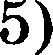 Ответ: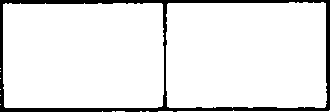 Какое из приведённых ниже слов (сочетаний слов) должно стоять на месте пропуска в третьем (3) предложении текста? Выпишите это слово (сочетание слов).Потому что	Так чтоСледовательно,	ОднакоТаким образом,Ответ:   	64Прочитайте фрагмент словарной статьи, в которой приводятся значения слова CTATЬ. Определите значение, в котором это слово употреблено в третьем (3) предложении текста. Выпишите цифру, соответствующую отому значению в приведённом фрагменте словар- ной статьи.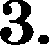 CTATЬ, стану, станешь; стань; сов.Встать, принять вертикальное  положение. С. но qыпочки. Волосьt  стали дьtбом  у кого-н.Остановиться, прекратить движение. Лошобь столе. Уосы cmoлu. Река стала (no- крылась льбож).Ступив на какое-н. место, остановиться на нём. С. но ковёр. Стань сюда.Приступить к работе, деятеzіьности (в соответствии со значением следующего далее существительного). С. зо стонок. С. в караул. С. но зoи;umy кого-н. С. у aлocmu. С. но путь  совершенствования  (начать  совершенствоваться).с неопр. Вспомогательный глагол со знач. начала действия или перехода от одного действия к другому, в буд. вр. — со знач. собственно будущего. Уvuлcл, теперь стал работать. Стало светать. Не стану  читаіпь. Что ты станешь делать?кем-чем,  каким  и безл. Сделаться,  перейти  из одного состояния  в другое.  Он долженстать писателем. Он стал умнее.Ответ:  	В одном из приведённых ниже слов допущена ошибка в постановке ударения: HEBEPHO выделена буква,  обозначающая  ударный  главный  звук.  Выпишите  это слово.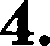 тОрты	взялАдОсуг	снятАвернАОтвет:  	В одном из приведённых яиже предложений HEBEPHO употреблено выделенное слово. Исправьте лексическую отибку, подобрав к въіделеввому слову паровим. Запишите по- добраввое слово.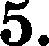 Только при помощи радиоуглеродного анализа возможно подсчитать точный возраст де- рева, у которого нет РОДИЧНЫХ колец.РОРДЫНЯ Дагестана — заповедники и природные парки, живописные вершины  и rop- ные хребты, а ещё пятьсот тридцать километров песчаного морского побережья.Итальянцы  — философы  во всём: даже на картине,  которая  представляет  собой аллего-рию весны  и любви,  затифровано  послание  о РУМАННОСТИ.Люди всегда испытывали по отношению к волкам ДВОЙСТВЕННОЕ чувство: с одной сто- роны  — страх  и ненависть,  с другой  — уважение  и восхищение.К сожалению,  методы рекламы не всегда можно назвать ЭТИЧНЫМИ.Ответ:  	6.	В одном из приведёввых  яиже выделенных слов допущена ошибка в образовании формы слова. Исправьте оюибку и запишите слово правильно.звонкие КОЛОКОЛА	ради НЕЁпapa ЧУЛОК	ПОЕДЬ вперёдПОЛТОРА десятка сливОтвет:  	Остановите  соответствие  между  грамматическими ошибками  и  предложениями,  в кото-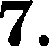 зицию из второго столбца.65РРАММАТИЧЕСКИЕ   ОШИБЕИА)  нарушение   в поетроении  предло-	1) жения е деепричаетным оборотомБ) нарушение в построении предло- жения с причаетным оборотомВ)  нарушение   в поетроении  предло-	2) жения е однородными членамиГ)  нарушение  в поетроении сложногоПРЕДЛОЖЕНИЯБогомолы, особенно их личинки, — полезные на- секомые, так как уничтожают вредителей не только на фруктовых деревьях, а также и на ягодных куетах.Увлечённый писатель англоязычной литературой не мог не обратить внимания на жанр детектива, набиравший обороты в первой половине XX века.предложенияД) ошибка в образовании предложно- падежной формыПространство между колоннами заполняют вит- ражи, благодаря которых помещение церкви за- лито еолнечным светом.Перекинувшись с окраівенного уже в голубовато- еерые тона неба вниз, огонь осени опалил  землю, и тогда запунцовела листва земляничников, за- краснелся  иван-чай.В перееказе К.И. Чуковекого читатели познако- мились с «Приключениями  барона  Мювхгаузена» Э. Pacпe, с «Робивзоном Крузо» Д. Дефо и «Ма- леньким оборвытем› Дж. Рриввуда, со еказками Киплинга   и  произведениями  Марка Твена.Заботясь о детях, все мысли  матери были только о получении  ими хорошего образования.   В ходе эксперимента удалось доказать, что шим- панзе понимали, кого они видят в зеркале, пом- нили, как они выглядели раньше, и осозвавали происходящие  в их  внетнем  виде изменения.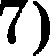 Никогда не позволяйте льетецам оеаждать вас: давайте почувствовать то, что вы не любите ни похвал,  ни  преувеличения  ватих достоинств.Когда возник особый морской язык, точно ска- зать нельзя, но известно, что он формировался на протяжении нескольких столетий благодаря тор- говле  между   поморами,   норвежцами, англича-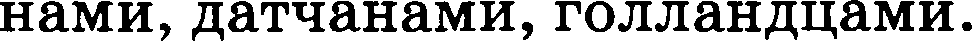 Запишите в таблицу выбранные цифры под соответствующими буквами.Ответ:	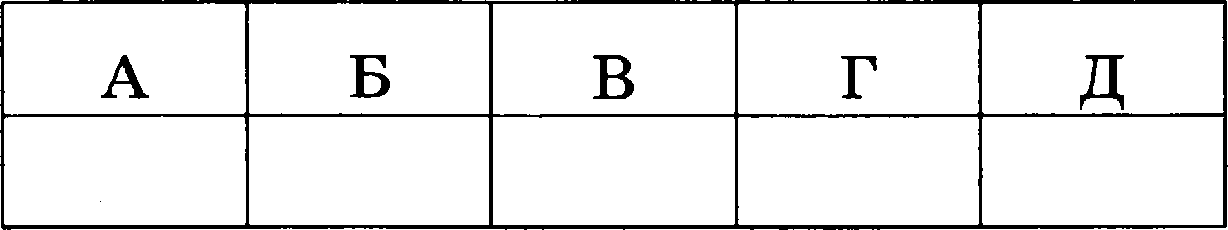 Определите слово, в котором пропущена безударная чередующаяея глаеная корня. Вы- пишите это слово, вставив пропущенную букву.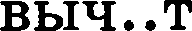 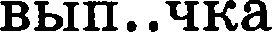 огл:нулся	в..негрет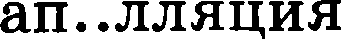 Ответ:  	Определите ряд, в котором в обоих словах пропущена одна и та же буква. Выпитите эти слова,  вставив прооущенвую букву.66ра..свет, и..пуганно пр..вык, пр..следовал пред.оставил, н..дрывОтвет:  	по..ставка, о..давал в..юнок, вз..ерошилВыпишите слово, в котором на месте пропуска пишется буква И.ВЫТЯГ. .BiITЬ	КОЈЗН. . ВОЙконькобеш..ц	леле:тьОтвет:   	Выпиюите елово, в котором на меете пропуска пишется буква И.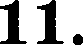 (часто) вспомина..мая	постел..шьколебл..мый (ветром)	нарису..шь (едва) слыш..мыйОтвет:  	Определите предложение, в котором НЕ со словом пишется СЛИТНО. Раскройте скобки и въіпитите  это слово.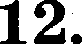 Сыскалась щепотка чаю, завёрнутая в клочок красной бумажки, (НЕ)БОЛЬШОЙ, но шумливыи самоварчик,  нашёлся  и caxap в маленьких,  словно обтаявших кусках.О картине Рембрандта ван Рейна «Ночной дозор» мы (НЕ)8НАЕМ почти ничего: ни за- мысла художника,  ни творческой истории.Порой люди рассуждают, как прекрасна была бы цивилизация, (НЕ)ОСНОВАННАЯ на обладании материальными ценностями, а основанная  на заботе о других.Удивительно: (НЕ)ИМЕЯ ни органов, ни тканеи, простеишие оказъіваются автономными существами,  живущими  полноценной жизнъю.Японцы (НЕ)РА8 модернизировали существующие модели вееров, им же принадлежит изобретение складного веера, который делали из тонко выструганных  дощечек.Ответ:  	Определите предложение, в котором оба выделенных слова пишутся СЛИТНО. Раскроите скобки и выпишите  эти два слова.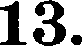 (И8)РЕДКА, выходя из дома, Иваныч обводил глазами засохшие деревца, ямы, остав- шиеся незаровненными, и в седой его голове была одна мысль: должен же быть РДЕ(НИБУДЬ) человек, которыи придёт и разом всё это исправит.Желая пробраться в старый парк, сохранявший прежнюю дикую прелесть, Петенька спустился по заросшей дорожке к пруду, здесь КОРДА(ТО) был перекинут мост, (B)MECTO которого теперь торчали одни столбики.Анна вглядывалась (В)ДАЛЬ, в эти измокшие деревни, которые (В)ВИДЕ чёрных точек темнели на горизонте; в пёстрые пятна, нарисованные на полях облаками, бродящими в лучах солнца.Роловлёв КAК(TO) вдруг понял, что, несмотря на то что с утра до вечера изнывал в так на- зываемых  трудах,  он, собственно  говоря,  (BCË)PABHO  ничего  не сделал.Старшие братья  приезжали  домой  толъко  на каникулы,  (8А)ТО  у меня (НА)КОНЕЦ уста-новилисъ дружеские отношения с сёстрами.Ответ:  	Скажите все цифръі,  на месте которых пишется НИ.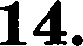 МриисследовааияксаногОRишаеготризоатааапластовааийподМааешеноімече(1)ы аакодкира(2)егопериодаисториигорода:аайде(З)ыеаркеологамтоблонкистехля(4)ык67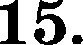 16.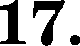 18.19.2O.68браслетов,  віифервые  пряслица, грубая,  так Rазываемая  «серая», керамика датируютсяXII—XIII веками.Ответ:   	Расставьте зваки препивания. Скажите два предложения, в которых нужно поставить ОДНУ запятую. Напишите номера этих предложений.С лесом связаны подсечное земледелие и охота бортничество и сбор грибов и ягод заго- товка древесины для строительства  и топлива.Иногда шумно срывались с деревьев птицы или где-то вдали раздавался голос кукуш- ки или слышался шелест  падающей шишки и снова всё замирало в лесу.Перед глазами ходил океан и колыхался и гремел и сверкал и угасал и светился и уходил куда-то  в бесконечность.Моросил бисерный дождь не достигал земли и дымкой водяной пыли расплывался в воздухе.Святое озеро извивается между бесчисленными островками и его теснят невысокие прибрежные горы.Ответ: 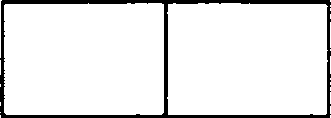 Расставьте все зваки препивавия: укажите цифру(-ы), на месте которой(-ых) в предло- жении должна(-ы)  стоять запятая(-ые).BXIII-XIV веках вати предки оказали Европе аеоцевиw	услуг (1) вейтрализо- вав(2)угрожавш	ей(З)состороныстепалковЗолото%Орды(4)опасаость.Ответ:   	Расставьте все ведостающие зваки препиRавия: укажите цифру(-ы), на месте которой(-ых) в предложении должна(-ы) стоять запятая(-ые).Шители вашей планеты разговаривают (1) по самым скромвым подсчётам (2) не мевее чем ва віести тысячах языков,  и всё  это мвогообразие  представляет  собой (3) безуслов- но (4) весьма (5) сложяую структуру  родствевных связей.Ответ:   	Расставьте все зваки препивания: укажите цифру(-ы), на месте которой(-ых) в предло- жении  должна(-ы)  стоять запятая(-ые).Алексавдрийский библиотечвый фовд и по совремеввым меркам был очевь велик: семь- com тысяч свитков (1) большая часть (2) которых (3) была ваписава (4) ва папирусе.Ответ:  	Расставьте все зваки препивавия: укажите цифру(-ы), на месте которой(-ых) в предло- жении должна(-ы) стоять запятая(-ые).История Новгорода долгое время изучалась только по письмеввым истоявикам (1) среди которых были обвіирвые летописвые своды и житийвая литература (2) и (3) хотя этот древверусский город сохранил огромное число памятвиков зодяества и мовумевтальвой живописи (4) до рубежа XIX—XX веков их исследовали только искусствоведы вве ков- текста общего исторического теяевия.Ответ:   	Отредактируйте предложение:  исправьте лексическую отибку, исключив лишнее слово.Выпишите это слово.В Московском государствеввом университете состоялась первая премьера посвящёввого российским микробиологам докумевталъвого фильма  +Жизвъ с бактериями»,  в которомпоказаво, как молодые учёвые открывают вовые виды микрооргавизмов и ищут способы борьбы с загрязвевием окружающей среды.Ответ:  	(1)Малиновые горы — один из лучших уголков среднего Урала. (2)Нынешнее название они получили благодаря тому, что по увалам и россъіпям растёт в особенном изобилии малина. (З)И какая малина — сравнить нельзя с лесной. (4)Правда, она мельче лесной, но, вызревая на солнце, эта горная малина приобретает особенный вкус.(5)C Малиновых гор открывается единственный в своём роде вид. (б)Одних горных озёр можно насчитать до сотни, что придаёт картине совершенно особенный характер, точно горами прикрыто какое-то подземное море. (7)Горные озёра отличаются своей глубиной, красиво разо- рванной береговой линией, массой островов, прозрачной водой и тем, наконец, что почти все они соединены между собой протоками и составляют один громаднъій резервуар, из которого берут воду уходящие в степь реки. (8)Степные озера, наоборот, имеют в большинстве случаев овальную форму, они мелки, вода в них буроватая, между собой они не соединены и никаких истоков не дают, за очень редкими исключениями. (9)Вообще цепь горных озёр составляет главную красоту восточного склона Урала, являюсь в то же время неистощимым запасом живой силы.(10)Никто не знал так Малиновых гор, как старый Сохач. (11)Для него они были чем-то живым. (12)Перед ненастьем горы задумывались, к ветру по вечерам ови окраюивались розо- вым отблеском, зимой одевались в белую пушистую шубу, а весной покръівались пёстрым зелё- ным народом. (1З)Сохач верил, что горы разговаривают между собой, и он сам слышал глухой гул от этих разговоров, особенно когда прокатится буйная молодая гроза, вся радостная, свер- кающая, полная таинственной силы. (14)A после такой грозы, когда выглявет солнце, разве ro- ры не улыбались? (15)Bcë жило кругом удесятерённой жизнью и притягивало  к себе жизнь,  и всё было веразръівно связано между собой. (16)A весна? (17)Разве это ве молодость, безумно тратившая избыток сил направо и яалево? (18)Разве эта молодость не жила тысячами голосов, весёлой суматохой и торопливой погоней за своим молодъім счастьем? (19)И вода была живая, и лес, и каждая былинка, и каждая капля дождя, и каждый солнечный луч, и каждое дыхание ветерка... (20)Везде творилась какая-то громадная и чудная тайна, везде вершилась какая-то великая правда жизни, и везде было непрерывавшееся чудо, окрылённое облаками, глядевшее тысячами глаз-звёзд, переливавтееся мерцанием летних зарниц, напоённое изумительным ароматом горных цветов. (21)Разве травы не шептались между собой? (22)Разве вода не разго- варивала бесконечной волной? (2З)Разве по ночам не засыпало всё: и горы, и вода, и лес? (24)Сохач просиживал у своей избутки весенние ночи напролёт, слушал, смотрел и плакал от умилеяия, охваченнъій восторженвым чувством. (25)Если бы другие могли понимать, как всё хорошо, как всё справедливо и как человек мал и ничтожен пред окружающим его со всех сто- рон величием жизни! (2б)Он мог только чувствовать и не умел рассказать.(27)Для Сохача весна яачиналась с первой проталинкой, появлявшейся где-нибудь на солнечном угреве. (28)Как только выглявула такая проталинка — всё и пошло: рябчики с оль- ховых зарослей уходят в ельники, куропатка начинает менять белое зимвее пepo на красное летнее, по раняим утренним зорям слъітится в глухом лесу любовное бормотанье глухаря. (29)Тогда же начинают линять зайцы, волки забиваются в глухую лесную чащу, выходит из берлоги медведь, дикие козы любят поиграть на солногревах.  (З0)Всё живет,  всё хочет  жить, всё полно радоствои весенней тревоги. (31)По озёрам тоже идёт своя работа: стоит ещё лёд, а рыба уже поднимается с глубоких зимних мест, ищет прорубей и полой воды, рвётся к устьям горных речонок. (З2)Налим, щука, окунь, плотва — все почуяли приближающуюся весну. (ЗЗ)Так было всегда,  так будет, и так же было сейчас. (З4)Вместе с весной у Сохача начинались и волнения, особенно по ночам. (З5)Выйдет старик из избы ночью и стоит. (Зб)Тихо-тихо кру- гом, и вдруг прокатится по горам выстрел.69(37)Тарас  Семёныч  глухаря  застрелил,  —  думает  вслух  старик  и качает головои. —(38)Ах, нехорошо!(З9)Иногда выстрелы повторялись — это значило, что Tapac Семёныч бьёт  тетеревов  на току.  (40)Нет   жалости   у  Tapaca Семёныча...(41)B этакое-то время бить птицу, когда она радуется, — укоряет его Сохач. — (42)Hy, есть у тебя стыд? (43)Ах, Tapac Семёныч... (44)Ты поглядел бы на себя-то: зверь зверем! (45)Настоящий волк... (4б)Скоро на людей будешь бросаться.(47)A что я буду с тобой разговаривать? (48)Тебе с твоими-то разговорами орямо надо в монастырь идти...(49)Монастырь-то ведь не стены, а душа. (50)И ты ведь тоже очувствуешься когда-нибудь.(51)Очувствуюсь?..(52)Непременно... (5З)Иначе нельзя. (54)Пo какой такой причине?(55)A по той самой,  что  так  и  жить  нельзя...  (5б)Какую  ты  птицу  теперь  бьёть? (57)Она зимовала, натерпелась холоду и стужи, дождалась тепла, а ты её  и  слопал...  (58)Ты бу- дешь лопать,  я буду лопать,  все другие прочие будут лопать  — что же  тогда будет-то?(59)Сохач смотрел на всё кругом, как на своё собственное хозяйство, и считал себя ответст- венным за каждую убитую птицу. (б0)Божья  тварь всякая птица,  и за неё придётся  дать  ответ.(Мо  Д.Н. Мажину-Сибиряку*)R  •’	R   ttCOBИч Ма ши н-CuбuRяк (1852—1912 rr.) — русский прозаик и драматург.Какие из высказываяий  не соответствуют содержанию текста? Скажите номера ответов.Малиновые горы располагаются на Урале, их название связано с тем, что вокруг pac- тёт очень много малины.Главную красоту восточного склона Уральских гор составляют горные озёра, отли- чающиеся от степных прежде всего своей глубиной, цветом воды, формой.Tapac Семёнович был знакомым Сохача, избутка которого находилась в Малиновых ropax.Весной Сохач и Tapac Семёнович вместе охотились на глухарей, только перезимовавших.Tapac Семёнович и Сохач понимали друг друга, ощущали тесяую взаимосвязь с окру- жающей природой.Ответ:   	Какие из перечисленных  утверждений  являются  верными? Скажите номера ответов.Предложения  2—4 содержат  следствие  того,  о чём  говорится  в предложении 1.Предложение  12 включает описание.Предложение  25 содержит рассуждение.Предложения  27 и 28 противопоставлены по содержаяию.В предложеяиях 59—60 представлено повествование. Ответ:  	Из предложений 6—9 выпитите слово со значением: ‹рукав реки; ручей, речка, соеди- няющая два водоёма» .Ответ:  	Среди предложений 10—18 найдите такое(-ие), которое(-ые) связано(-ы) с предыдущим с помощью личных местоимений.  Напишите  номер(-а) отого(-их) предложения(-ий).Ответ:  	70«Поназывая чиТаТелям Уралъсние горы глазами месТвОго жнТеля Сохача, передавая oco- беввости мировосприятия персоважа, автор использует развообразвьте изобразительво- выразиТельвьте  средства,   среди   которых тропы:  (А)	(«горьт  задумьтва- лись»    в   предложевии    12;    ‹•горьт   разговаривают   между   собой»     в   предложевии 13),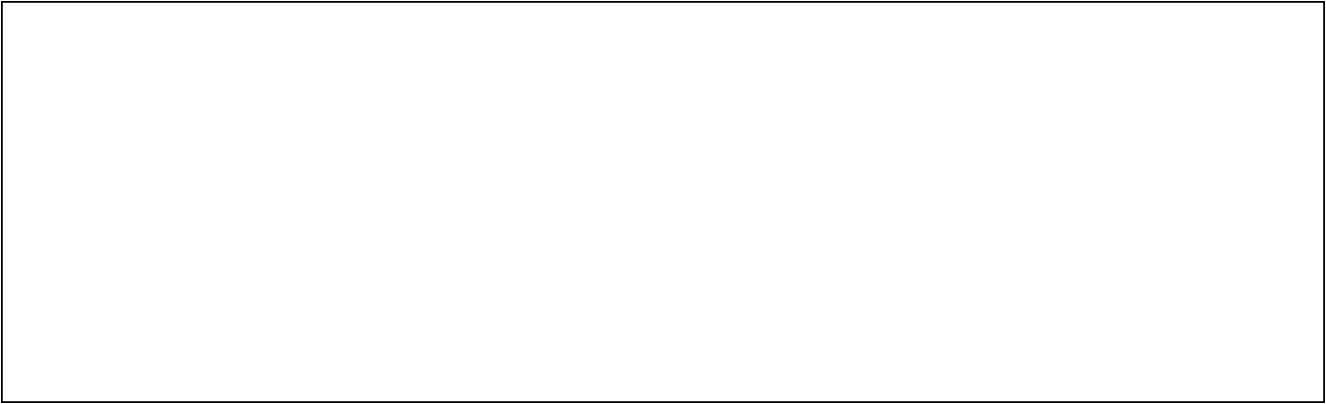 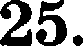 (Б) 	(+буйнвя  молоdвя  гроза»    в   предложевии   1*,  ‹'аРо*•в*нв     и чуdнвя тайва», «uay:іпитепькшм ароматом•›  в  предложевни  20,  ‹•в остоRженншм  •ryncx- вом»  в  предложевин  24),  приём — (В) 	(предложения 17—18, 21—23), сивтаксшіеское средство — (Г) 	(в предложевиях 18, 20)a›.Спиеок терМиНОВ:эпитетьІaHTOHïtMbIолицетворениеряд однородНьІх членоВaнaQopa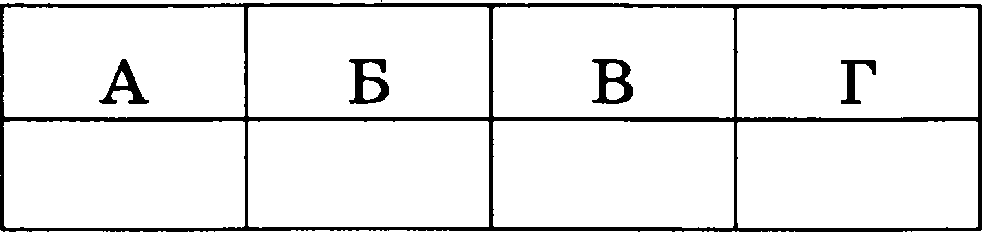 ОТвеТ:ВОСКлхцательньІе   пре,цлояtенхяТ) парgелллgилІїЈЗОН1111литоТа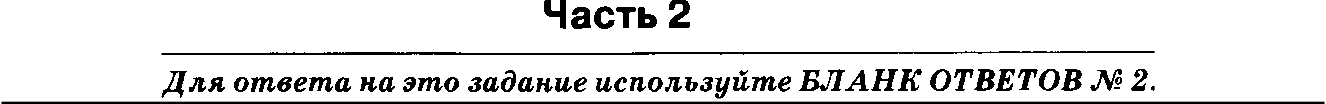 26.	Напишите  сочинение  по  прОчитанноМу тексТу.СQорМулируйТе одну из проблеМ, посТавлеввьlХ £lBтOpoM Текста.ПрокомменТируйТе еQормулироВанную проблеМу. ВкЈіючите В комМентарий два приМера- иЈіЈіюетрации из прочиТанвого ТексТа, которые, по Вашему  Мнению,  Важвы  для понима- ния   проблеМы  иеходного  текста (избегайте  чрезМерного циТїtЈЗОВ&Нїtя).СQорМулируйте позицию автора (раееказчика). Н&НишиТе,  согласны  или  не еоглаСНЬІ  Вьi С ТОчкой зрения аВтора прочиТанного ТекеТ&. Объясните почему. Своё Мвение аргуМенТИ- руйте, опираяеь В перВую очередь на чиТательекий ооыт, а также на звания и жизненные наблюдения   (учитьlВ8Јотея  первьІе   дВа аргуМента).ОбъеМ СОчинения — не Менее 150 CJIOB.РабоТа, натіиеанная без опоры на прочитіlННый ТекеТ (не по данному Текету), не одениВаеТся. Еели сочинение представляет собОй перескаЗНННЬІЇЇ іъіlи £lОлностью переписанНьІЙ ИеХодНый ТексТ  без  каких  бьІ  ТО Hït  былО  коМменТариев,   Такая  работа  оqенивается  вулеМ баллов.Сочинение питиТе аккураТно, разборчивым почерком.71